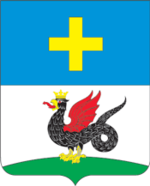 КОНТРОЛЬНО-СЧЕТНАЯ ПАЛАТАГОРОДСКОГО ОКРУГА КАШИРАСтандарт организации деятельностиСОД _223_ «Организация взаимодействия Контрольно-счетной палаты городского округа Кашира с Контрольно-счетной палатой Московской области, в том числе при проведении совместных и параллельных контрольных и экспертно-аналитических мероприятий»Начало действия: 01.07.2019г.УтвержденРаспоряжением ПредседателяКонтрольно-счетной палатыгородского округа Кашираот « 17 » мая 2019г. №_ 19 рд _Кашира2019Содержание1. Общие положения1.1. Стандарт организации деятельности Контрольно-счетной палаты городского округа Кашира «Организация взаимодействия Контрольно-счетной палаты городского округа Кашира с Контрольно-счетной палатой Московской области, в том числе при проведении совместных и параллельных контрольных и экспертно-аналитических мероприятий» (далее – Стандарт) разработан в соответствии с Федеральным законом от 07.02.2011 № 6-ФЗ «Об общих принципах организации и деятельности контрольно-счетных органов субъектов Российской Федерации и муниципальных образований», Положением о Контрольно-счетной палате городского округа Кашира (утверждено решением Совета депутатов Каширского муниципального района от 29.12.2015 года № 212-н), Положением о Совете контрольно-счетных органов при Контрольно-счетной палате Московской области и на основе Общих требований к стандартам внешнего государственного (муниципального) финансового контроля для проведения контрольных и экспертно-аналитических мероприятий Контрольно-счётной палатой Московской области и контрольно-счетными органами муниципальных образований Московской области (утверждены распоряжением Контрольно-счетной палаты Московской области от 19 марта 2019 года № 40Р-25).1.2. Стандарт определяет характеристики, правила и процедуры организации и осуществления взаимодействия Контрольно-счетной палаты городского округа Кашира с Контрольно-счетной палатой Московской области (далее КСП Московской области).1.3. Стандарт устанавливает:цель и принципы взаимодействия Контрольно-счетной палаты городского округа Кашира с КСП Московской области;состав участников взаимодействия Контрольно-счетной палаты городского округа Кашира с КСП Московской области;направления взаимодействия Контрольно-счетной палаты городского округа Кашира с КСП Московской области и его формы;порядок организации и осуществления взаимодействия Контрольно-счетной палаты городского округа Кашира с КСП Московской области.2. Характеристика деятельности по организации и осуществлению взаимодействия Контрольно-счетной палаты городского округа Кашира с КСП Московской области2.1. Взаимодействие КСП Московской области с контрольно-счетным органом муниципального образования осуществляется в целях повышения качества и эффективности внешнего муниципального финансового контроля, осуществляемого муниципальными контрольно-счетными органами и внешнего государственного аудита (контроля), осуществляемого КСП Московской области.2.2. При взаимодействии с КСП Московской области Контрольно-счетная палата городского округа Кашира руководствуется следующими принципами:равенство муниципальных контрольно-счетных органов во взаимоотношениях с КСП Московской области;независимость и самостоятельность муниципальных контрольно-счетных органов в реализации собственных задач и полномочий;открытость и гласность.2.3. Участниками взаимодействия с КСП Московской области со стороны Контрольно-счетной палаты городского округа Кашира являются Председатель Контрольно-счетной палаты городского округа Кашира, заместитель Председателя Контрольно-счетной палаты городского округа Кашира, инспектор Контрольно-счетной палаты городского округа Кашира, структурные подразделения Контрольно-счетной палаты городского округа Кашира (при наличии).2.4. Основными направлениями взаимодействия Контрольно-счетной палаты городского округа Кашира с КСП Московской области являются:подготовка и заключение соглашений о сотрудничестве и взаимодействии между Контрольно-счетной палатой городского округа Кашира и КСП Московской области, в том числе информационном взаимодействии;организация и осуществление взаимодействия Контрольно-счетной палаты городского округа Кашира с КСП Московской области при планировании и проведении совместных и параллельных контрольных и экспертно-аналитических мероприятий;содействие КСП Московской области получению профессионального образования и дополнительного профессионального образования работников Контрольно-счетной палаты городского округа Кашира;обмен информацией;осуществление КСП Московской области по обращению Контрольно-счетной палаты городского округа Кашира или Совета депутатов городского округа Кашира анализа деятельности Контрольно-счетной палаты городского округа Кашира и подготовка рекомендаций по повышению эффективности работы.2.5. Взаимодействие с КСП Московской области осуществляется на двусторонней основе и многосторонней основе.Двустороннее взаимодействие с КСП Московской области осуществляется на основе соглашений о сотрудничестве и взаимодействии, заключаемых Контрольно-счетной палатой городского округа Кашира с КСП Московской области.Многостороннее взаимодействие с муниципальными контрольно-счетными органами осуществляется в рамках деятельности Совета контрольно-счетных органов при Контрольно-счетной палате Московской области (далее - Совет контрольно-счетных органов) в соответствии с Положением о Совете контрольно-счетных органов.2.6. Планирование взаимодействия с КСП Московской области осуществляется с учетом положений правового акта, определяющего организацию планирования работы контрольно-счетного органа.3. Подготовка и заключение соглашений о сотрудничестве и взаимодействии между Контрольно-счетной палаты городского округа Кашира и Контрольно-счетной палатой Московской области, в том числе соглашений об информационном взаимодействии3.1. Соглашения о сотрудничестве и взаимодействии между Контрольно-счетной палатой городского округа Кашира и КСП Московской области, в том числе соглашения об информационном взаимодействии (далее – соглашение о сотрудничестве и взаимодействии) могут заключаться по инициативе Контрольно-счетной палаты городского округа Кашира или по инициативе КСП Московской области.3.2. Соглашения о сотрудничестве и взаимодействии, в том числе соглашения об информационном взаимодействии, заключаются в соответствии с типовыми формами, являющимися приложениями к Стандарту организации деятельности Контрольно-счетной палаты Московской области «Организация взаимодействия Контрольно-счетной палаты Московской области с контрольно-счетными органами муниципальных образований Московской области, в том числе при проведении совместных и параллельных контрольных и экспертно-аналитических мероприятий».Типовые формы соглашений о сотрудничестве и взаимодействии, в том числе соглашения об информационном взаимодействии, утверждаются в целях обеспечения принципа равенства муниципальных контрольно-счетных органов во взаимоотношениях с КСП Московской области.3.3. Соглашения о сотрудничестве и взаимодействии, в том числе соглашения об информационном взаимодействии, определяют:предмет,основные направления взаимодействия, включая порядок обмена информацией, представляющей взаимный интерес,порядок реализации соглашения,иные вопросы.3.4. В случае обращения муниципального контрольно-счетного органа с инициативой о заключении соглашений о сотрудничестве и взаимодействии, в том числе соглашения об информационном взаимодействии, Председатель КСП Московской области поручает заместителю Председателя КСП Московской области или руководителю аппарата КСП Московской области рассмотреть данное обращение.По итогам рассмотрения указанного обращения Председателю КСП Московской области представляются предложения о целесообразности (нецелесообразности) заключения соглашений о сотрудничестве и взаимодействии, в том числе соглашений об информационном взаимодействии.При принятии Председателем КСП Московской области решения о целесообразности заключения соглашений о сотрудничестве и взаимодействии, в том числе соглашений об информационном взаимодействии, Инспекция организационной и кадровой работы аппарата КСП Московской области осуществляет подготовку проектов соглашений в соответствии с их типовыми формами и Регламентом КСП Московской области.При принятии Председателем КСП Московской области решения о нецелесообразности заключения соглашения о сотрудничестве и взаимодействии, в том числе соглашения об информационном взаимодействии, заместитель Председателя КСП Московской области или руководитель аппарата КСП Московской области направляет в муниципальный контрольно-счетный орган соответствующую информациюv.3.5. Соглашения о сотрудничестве и взаимодействии, в том числе соглашения об информационном взаимодействии, подписываются Председателем КСП Московской области и председателем муниципального контрольно-счетного органа.4. Организация и осуществление взаимодействия Контрольно-счетной палаты городского округа Кашира и Контрольно-счетной палаты Московской области при планировании и проведении совместных и параллельных контрольных и экспертно-аналитических мероприятийОрганизация и осуществление взаимодействия с КСП Московской области при планировании и проведении совместных и параллельных контрольных и экспертно-аналитических мероприятий (далее – совместное мероприятие, параллельное мероприятие) осуществляется в соответствии с настоящим Стандартом с учетом положений СОД _222_ «Планирование работы Контрольно-счетной палаты городского округа Кашира», СВМФК _101_ «Общие правила проведения контрольного мероприятия», СВМФК _102_ «Проведение экспертно-аналитического мероприятия».Совместное мероприятие – форма организации мероприятия, проводимого КСП Московской области и контрольно-счетными органами по взаимному согласию на двусторонней или многосторонней основе по согласованной теме, в согласованные сроки, в соответствии с единой программой проведения мероприятия с последующим составлением совместного итогового документа.При проведении совместного мероприятия контрольные и экспертно-аналитические действия в отношении объектов контроля, указанных в статье 10.1 Закона Московской области № 135/2010-ОЗ «О Контрольно-счетной палате Московской области» осуществляются группой инспекторов и иных сотрудников аппарата КСП Московской области. В отношении иных органов и организаций контрольные и экспертно-аналитические действия проводятся группой, состоящей из представителей КСП Московской области и Контрольно-счетной палаты городского округа Кашира, либо Контрольно-счетной палатой городского округа Кашира самостоятельно в соответствии с полномочиями, установленными законодательством Российской Федерации.Параллельное мероприятие – форма организации мероприятия, проводимого КСП Московской области и Контрольно-счетной палатой городского округа Кашира по взаимному согласию на двусторонней или многосторонней основе самостоятельно каждой из сторон по вопросам, представляющим взаимный интерес, по согласованной теме, в согласованные сроки, по раздельным программам проведения мероприятия с последующим обменом информацией о результатах проведенного мероприятия.Совместные и параллельные мероприятия проводятся по инициативе КСП Московской области или по инициативе контрольно-счетных органов муниципальных образований.4.1. Планирование совместных и параллельных контрольныхи экспертно-аналитических мероприятий4.1.1. Аудиторы КСП Московской области и (или) руководитель аппарата КСП Московской области до 01 ноября года, предшествующего планируемому, осуществляют подготовку предложений о проведении совместных и параллельных контрольных и экспертно-аналитических мероприятий на очередной год и направляют их в муниципальные контрольно-счетные органы.В случае поступления предложений о проведении совместных и параллельных контрольных и экспертно-аналитических мероприятий от Счетной палаты Российской Федерации, предложения об участии муниципальных контрольно-счетных органов в проведении указанных мероприятий могут направляться в более поздние сроки.Подготовка предложений осуществляется с учетом предложений, поступивших от Счетной палаты Российской Федерации о проведении в очередном году совместных и параллельных контрольных и экспертно-аналитических мероприятий, по вопросам, относящимся к полномочиям муниципальных контрольно-счетных органов.Предложения о проведении совместных и параллельных контрольных и экспертно-аналитических мероприятий включают:вид мероприятия – контрольное или экспертно-аналитическое;предполагаемую тему контрольного (экспертно-аналитического) мероприятия;метод проведения мероприятия;форму организации мероприятия – совместное или параллельное;предполагаемые объекты совместного мероприятия;предполагаемые объекты параллельного мероприятия;проверяемый (анализируемый) период деятельности объекта аудита (контроля);планируемые сроки проведения контрольного (экспертно-аналитического) мероприятия;обоснование необходимости и целесообразности проведения совместного или параллельного мероприятия.При получении от муниципального контрольно-счетного органа положительного ответа на предложение КСП Московской области о проведении совместного и параллельного контрольного и экспертно-аналитического мероприятия, направивший его аудитор КСП Московской области подготавливает соответствующие предложения для включения в проект плана работы КСП Московской области на очередной год.4.1.2. При поступлении в КСП Московской области обращений муниципальных контрольно-счетных органов с предложениями о проведении в очередном финансовом году совместных и параллельных мероприятий Председатель КСП Московской области поручает рассмотреть их аудиторам КСП Московской области, к компетенции которых относятся вопросы, содержащиеся в обращении.По итогам рассмотрения обращений муниципальных контрольно-счетных органов аудиторы КСП Московской области представляют Председателю КСП Московской области свои предложения о целесообразности (нецелесообразности) включения соответствующих совместных и параллельных мероприятий в проект плана работы КСП Московской области на очередной год.При принятии Председателем КСП Московской области решения о целесообразности включения совместных и параллельных мероприятий, предложенных муниципальными контрольно-счетными органами в проект плана работы КСП Московской области на очередной год, они включаются в проект плана работы КСП Московской области на очередной год, который рассматривается и утверждается в соответствии с Регламентом КСП Московской области.После утверждения Плана работы КСП Московской области на очередной год заместитель Председателя КСП Московской области или руководитель аппарата КСП Московской области направляет в муниципальные контрольно-счетные органы информацию о проведении совместных и параллельных контрольных и экспертно-аналитических мероприятий в очередном году.4.1.3. Предложения по корректировке Плана работы КСП Московской области на очередной год в части проведения совместных и параллельных контрольных и экспертно-аналитических мероприятий вносятся и рассматриваются в порядке, аналогичном порядку, установленному при подготовке проекта плана работы КСП Московской области на очередной год.4.1.4. При планировании совместных и параллельных контрольных и экспертно-аналитических мероприятий предусматривается проведение обучающих семинаров для сотрудников контрольно-счетных органов муниципальных образований.Сотрудники контрольно-счетных органов муниципальных образований принимают участие в обучающих семинарах, организуемых и проводимых КСП Московской области, Счетной палатой Российской Федерации для сотрудников муниципальных контрольно-счетных органов.Для организации участия сотрудников муниципальных контрольно-счетных органов в обучающих семинарах, организуемых и проводимых Счетной палатой Российской Федерации для сотрудников контрольно-счетных органов, Инспекция организационной и кадровой работы аппарата КСП Московской области информирует муниципальные контрольно-счетные органы о дате и времени их проведения.В случае проведения Счетной палатой Российской Федерации контрольных или экспертно-аналитических мероприятий совместно или параллельно с КСП Московской области и (или) муниципальными контрольно-счетными органами, участие сотрудников контрольно-счетных органов Московской области в обучающих семинарах, организуемых и проводимых Счетной палатой Российской Федерации, является обязательным.4.2. Подготовка и оформление документов о проведении совместных и параллельных контрольных и экспертно-аналитических мероприятий4.2.1. Для проведения совместного и параллельного мероприятия на основе утвержденного Плана работы КСП Московской области на очередной год КСП Московской области подписывает с одним или несколькими муниципальными контрольно-счетными органами решение о проведении совместного и параллельного мероприятия (далее – Решение).Подготовка проекта Решения организуется аудитором КСП Московской области, ответственными за проведение мероприятия.В Решении указываются:форма организации мероприятия – совместное или параллельное;вид мероприятия – контрольное или экспертно-аналитическое;наименование мероприятия;основание для проведения мероприятия (соответствующие пункты Плана работы КСП Московской области и Плана работы муниципального контрольно-счетного органа);цели мероприятия;объекты совместного мероприятия:в отношении которых контрольные и экспертно-аналитические действия проводятся группой инспекторов и иных сотрудников КСП Московской области;в отношении которых контрольные и экспертно-аналитические действия проводятся группой, состоящей из представителей КСП Московской области и контрольно-счетных органов муниципальных образований;в отношении которых контрольные и экспертно-аналитические действия проводятся контрольно-счетными органами муниципальных образований самостоятельно;объекты параллельного мероприятия;сроки проведения мероприятия, в том числе по месту расположения объектов;лица, ответственные за проведение мероприятия;порядок обмена информацией, оформления результатов, в том числе форма, порядок согласования, оформления и подписания итоговых документов по результатам проведения совместного мероприятия;порядок подготовки и принятия решений по результатам проведенного мероприятия, в том числе о направлении представлений и предписаний, уведомлений о применении бюджетных мер принуждения, обращений в правоохранительные органы, информационных писем, других документов в соответствующие уполномоченные органы;другие вопросы по согласованию сторон.Решение подписывается Председателем КСП Московской области и председателем муниципального контрольно-счетного органа.Подписание Решения Сторонами может быть осуществлено с применением электронной подписи.4.2.2. Проведение совместного и параллельного мероприятия осуществляется в соответствии с утвержденной программой его проведения.Подготовка программы проведения совместного и параллельного мероприятия в Контрольно-счетной палате городского округа Кашира осуществляется в соответствии с порядком, установленным СВМФК _101_ «Общие правила проведения контрольного мероприятия» и СВМФК _102_«Проведение экспертно-аналитического мероприятия».Подготовка проекта программы проведения совместного мероприятия осуществляется под руководством аудитора КСП Московской области, ответственного за проведение данного мероприятия, по согласованию с ответственным лицом от муниципального контрольно-счетного органа согласно соответствующему Решению.При проведении совместного мероприятия в программе указываются объекты, в отношении которых контрольные или экспертно-аналитические действия проводятся группой инспекторов и иных сотрудников КСП Московской области, также объекты, в отношении которых контрольные и экспертно-аналитические действия проводятся группой, состоящей из представителей КСП Московской области и муниципальных контрольно-счетных органов, а также объекты, в отношении которых контрольные или экспертно-аналитические действия проводятся муниципальными контрольно-счетными органами самостоятельно.Программа проведения совместного мероприятия подписывается аудитором КСП Московской области, ответственным за его проведение, и председателем муниципального контрольно-счетного органа. Подписание программы может быть осуществлено с применением электронной подписи.При проведении параллельного мероприятия программы проведения мероприятий утверждаются каждой стороной самостоятельно.Подготовка проекта распорядительного акта контрольно-счетного органа о проведении совместных и параллельных контрольных и экспертно-аналитических мероприятий осуществляется в порядке, установленном СВМФК _101_ «Общие правила проведения контрольного мероприятия», СВМФК _102_ «Проведение экспертно-аналитического мероприятия».4.2.3. Подготовка проекта распорядительного акта контрольно-счетного органа о проведении совместного и параллельного мероприятия осуществляется при наличии решения о его проведении.4.2.4. В распорядительном акте контрольно-счетного органа о проведении совместного мероприятия указываются:Контрольно-счетный орган Московской области, с которым проводит совместное мероприятие;персональный состав инспекторов и иных сотрудников контрольно-счетного органа Московской области (с пометкой «(по согласованию)»).4.2.5. Распоряжения о проведении параллельного мероприятия, оформляются каждой стороной самостоятельно.4.2.6. В распорядительном акте Контрольно-счетной палаты городского округа Кашира о проведении параллельного мероприятия указываются контрольно-счетные органы Московской области с которыми проводится параллельное мероприятие.4.3. Проведение совместных и параллельных контрольных и экспертно-аналитических мероприятий4.3.1. Проведение совместных и параллельных мероприятий сотрудниками контрольно-счетного органа осуществляется в соответствии с общими положениями и требованиями, определенными правовым актом Контрольно-счетной палаты городского округа Кашира, стандартом внешнего государственного финансового контроля «Общие правила проведения контрольного мероприятия», стандартом внешнего государственного финансового контроля «Общие правила проведения экспертно-аналитических мероприятий», иными стандартами и внутренними нормативными документами Контрольно-счетной палаты городского округа Кашира, решениями об их проведении.Руководство проведением совместного мероприятия осуществляет руководитель мероприятия от КСП Московской области в соответствии со стандартом внешнего государственного финансового контроля «Общие правила проведения контрольного мероприятия», стандартом внешнего государственного финансового контроля «Общие правила проведения экспертно-аналитических мероприятий» и Регламентом КСП Московской области.Руководство проведением параллельного мероприятия осуществляется ответственными представителями каждой стороны самостоятельно.4.3.2. В ходе проведения совместного и параллельного мероприятия взаимодействие с КСП Московской области может осуществляться в том числе путем проведения рабочих совещаний и консультаций, обмена методическими документами и информацией.4.3.3. В случае возникновения между КСП Московской области и муниципальным контрольно-счетным органом разногласий по вопросам организации, проведения и оформления результатов совместного мероприятия стороны для их разрешения проводят переговоры и согласительные процедуры в соответствии с положениями Решения.4.3.4. Передача запрашиваемой сторонами друг у друга в ходе проведения совместного и параллельного мероприятия информации, отнесенной к государственной или иной охраняемой законом тайне, осуществляется в соответствии с законодательством Российской Федерации.4.3.5. Результаты проведения совместного контрольного мероприятия оформляются актом в порядке, определенном стандартом внешнего государственного финансового контроля «Общие правила проведения контрольного мероприятия», который подписывается всеми участниками группы, принимавшими участие в проведении мероприятия на объекте.4.3.6. По результатам сбора фактических данных и информации по месту расположения объекта совместного экспертно-аналитического мероприятия подготавливаются документы в соответствии с требованиями стандарта внешнего государственного финансового контроля «Общие правила проведения экспертно-аналитических мероприятий».4.3.7. При проведении параллельного мероприятия акты и аналитические справки составляются каждой стороной самостоятельно.4.4. Оформление результатов совместных и параллельных контрольных и экспертно-аналитических мероприятий4.4.1. По результатам проведения совместного мероприятия подготавливается отчет о результатах проведенного мероприятия в соответствии со стандартом «Общие правила проведения контрольного мероприятия» и стандартом «Общие правила проведения экспертно-аналитических мероприятий», который подписывается аудитором КСП Московской области, ответственным за его проведение, и председателем муниципального контрольно-счетного органа.Подписание отчета может быть осуществлено с применением электронной подписи.4.4.2. По результатам проведения параллельного мероприятия соответствующие документы составляются каждой стороной самостоятельно.Обмен информацией по результатам проведения параллельного мероприятия осуществляется сторонами в соответствии с подписанным решением о его проведении.4.4.3. По итогам рассмотрения результатов совместных и параллельных контрольных и экспертно-аналитических мероприятий Контрольно-счетной палатой городского округа Кашира готовятся документы в соответствии со стандартами «Общие правила проведения контрольного мероприятия», «Общие правила проведения экспертно-аналитических мероприятий».4.4.4. Результаты проведенного совместного и параллельного контрольного и экспертно-аналитического мероприятия выносятся на рассмотрение Коллегии КСП Московской области в порядке, установленном Регламентом КСП Московской области, на заседание которой приглашаются председатель муниципального контрольно-счетного органа и (или) ответственное за проведение мероприятия лицо муниципального контрольно-счетного органа, при необходимости руководители объектов мероприятия.4.4.5. Выписка из отчета о результатах совместного мероприятия, рассмотренного Коллегией КСП Московской области, в части касающейся муниципального контрольно-счетного органа, участвовавшего в проведении совместного мероприятия, в срок не позднее 14 календарных дней со дня его рассмотрения Коллегией КСП Московской области и утверждения Председателем КСП Московской области, направляется муниципальному контрольно-счетному органу, участвовавшему в проведении совместного мероприятия.4.4.6. Контроль за выполнением направляемых контрольно-счетными органами представлений и предписаний, итогов рассмотрения уведомлений о применении бюджетных мер принуждения и исполнения решений об их применении, итогов рассмотрения обращений в правоохранительные органы, информационных писем осуществляет должностное лицо, ответственное за проведение совместного и параллельного мероприятия, в соответствии с порядком, установленным стандартом внешнего государственного финансового контроля «Контроль реализации результатов контрольных и экспертно-аналитических мероприятий».5. Оказание Контрольно-счетной палатой Московской области организационной, правовой, информационной, методическойи иной помощи контрольно-счетным органам муниципальных образований Московской области5.1. Организационная, правовая, информационная, методическая и иная помощь оказывается муниципальным контрольно-счетным органам по их обращениям, а также по инициативе КСП Московской области.При поступлении в КСП Московской области обращения муниципального контрольно-счетного органа об оказании организационной, правовой, информационной, методической и иной помощи (далее – обращение) Председатель КСП Московской области поручает аудитору КСП Московской области, руководителю аппарата КСП Московской области или начальнику Правовой инспекции аппарата КСП Московской области, к компетенции которых относятся содержащиеся в обращении вопросы, рассмотреть обращение.КСП Московской области может принять решение об оказании муниципальным контрольно-счетным органам помощи в инициативном порядке в случае выявления проблемы в организации и деятельности муниципальных контрольно-счетных органов, носящей общий характер.Инициатором оказания муниципальным контрольно-счетным органам организационной, правовой, информационной, методической и иной помощи могут выступать структурные подразделения аппарата КСП Московской области в соответствии с их функциями и задачами.5.2. Организационная, правовая, информационная, методическая и иная помощь может оказываться муниципальным контрольно-счетным органам при осуществлении деятельности Совета контрольно-счетных органов, а также во взаимодействии с соответствующими его комиссиями.Координацию оказания контрольно-счетным органам помощи с участием рабочих органов Совета контрольно-счетных органов осуществляет руководитель аппарата КСП Московской области, ответственный секретарь Совета контрольно-счетных органов.5.3. Организационная, правовая, информационная, методическая и иная помощь осуществляется в том числе посредством разработки методических рекомендаций, консультаций и обучающих семинаров.5.4. В целях оказания муниципальным контрольно-счетным органам информационной помощи между КСП Московской области и муниципальными контрольно-счетными органами заключается соглашение об информационном взаимодействии для решения следующей основной задачи:создание единой информационной системы для автоматизации процесса деятельности, свода данных об итогах осуществления внешнего финансового контроля в Московской области и обеспечения их публичности и доступа к ним органов власти и общества.5.5. Разъяснения по вопросам организации деятельности муниципальных контрольно-счетных органов, носящим общий характер, направляются муниципальным контрольно-счетным органам, а также размещаются на официальном сайте КСП Московской области в информационно-телекоммуникационной сети «Интернет».6. Содействие получению профессионального образования и дополнительного профессионального образования работников контрольно-счетных органов муниципальных образований Московской области6.1. Содействие получению профессионального образования и дополнительного профессионального образования, в том числе переподготовке и повышению квалификации работников муниципальных контрольно-счетных органов осуществляется КСП Московской области в целях совершенствования и получения ими новой компетенции, необходимой для профессиональной деятельности, и повышения профессионального уровня в рамках имеющейся квалификации.Для этого КСП Московской области при осуществлении деятельности Совета контрольно-счетных органов при Контрольно-счетной палате Московской области, а также во взаимодействии с соответствующими его комиссиями изучает опыт муниципальных контрольно-счетных органов по повышению квалификации сотрудников.На основе обобщения имеющегося опыта обучения сотрудников КСП Московской области может подготавливать предложения организациям, осуществляющим образовательную деятельность, по совершенствованию образовательных и учебных программ.6.2. КСП Московской области проводит обучающие семинары для сотрудников муниципальных контрольно-счетных органов, в том числе перед проведением совместных и параллельных мероприятий, в соответствии с пунктом 4.1.4. Стандарта.6.3. КСП Московской области для решения задач содействия получению профессионального образования и дополнительного профессионального образования работников муниципальных контрольно-счетных органов:рассматривает обращения и запросы муниципальных контрольно-счетных органов по актуальным вопросам профессионального образования и дополнительного профессионального образования работников муниципальных контрольно-счетных органов;оказывает организационную помощь муниципальным контрольно-счетным органам по вопросам повышения квалификации сотрудников муниципальных контрольно-счетных органов.7. Осуществление по обращению контрольно-счетных органов муниципальных образований Московской области или представительных органов муниципальных образований Московской области анализа деятельности контрольно-счетных органов муниципальных образований Московской области и подготовка рекомендаций по повышению эффективности их работы7.1. Проведение анализа деятельности муниципальных контрольно-счетных органов и подготовка рекомендаций по повышению эффективности их работы (далее – анализ деятельности) осуществляется КСП Московской области в соответствии с подпунктом 5 пункта 6 статьи 18 Федерального закона от 07.02.2011 № 6-ФЗ «Об общих принципах организации и деятельности контрольно-счетных органов субъектов Российской Федерации и муниципальных образований» по обращениям контрольно-счетных органов муниципальных образований Московской области или представительных органов муниципальных образований Московской области. 7.2. Анализ деятельности проводится в целях повышения эффективности работы муниципального контрольно-счетного органа.7.3. Основными задачами анализа деятельности являются:изучение деятельности муниципальных контрольно-счетных органов на предмет ее соответствия законодательству Российской Федерации о внешнем государственном (муниципальном) финансовом контроле;выработка рекомендаций по повышению эффективности выполнения возложенных на муниципальный контрольно-счетный орган задач и полномочий.7.4. Проведение анализа деятельности муниципальных контрольно-счетных органов осуществляется в соответствии с Планом работы КСП Московской области.При поступлении в КСП Московской области обращения муниципального контрольно-счетного органа или представительного органа муниципального образования Московской области о проведении анализа деятельности муниципального контрольно-счетного органа Председатель КСП Московской области поручает руководителю аппарата КСП Московской области подготовить предложения о включении соответствующего мероприятия в План работы КСП Московской области, которые рассматриваются в установленном порядке.7.5. Анализ деятельности и выработка рекомендаций по повышению эффективности выполнения возложенных на муниципальный контрольно-счетный орган задач и полномочий может проводиться:камерально, осуществлением анализа деятельности по материалам, внесенным муниципальным контрольно-счетным органом в ведомственную информационную систему КСП Московской области, на основании отчетов о работе муниципального контрольно-счетного органа за последние 3 года, плана работы на текущий год, по материалам, размещенным на официальном сайте (странице) муниципального контрольно-счетного органа в сети Интернет, а также материалам, представленным муниципальным контрольно-счетным органом по запросам КСП Московской области;или путем проверки с выездом в муниципальный контрольно-счетный орган.7.6. Для проведения мероприятия по анализу деятельности формируется группа из сотрудников структурных подразделений аппарата КСП Московской области, профессиональный опыт которых позволяет обеспечить его проведение. В группу по согласованию могут входить представители комиссий Совета контрольно-счетных органов при Контрольно-счетной палате Московской области, а также других муниципальных контрольно-счетных органов.Ответственным за проведение контрольного мероприятия назначается заместитель председателя или руководитель аппарата, за которым закреплено соответствующие направление деятельности КСП Московской области и объект контроля.Непосредственное руководство проведением контрольного мероприятия и координацию действий членов группы инспекторов на объектах контроля осуществляет руководитель контрольного мероприятия, в качестве которого могут назначаться должностные лица КСП Московской области, замещающие государственные должности Московской области в КСП Московской области, и лица, замещающие должности в инспекциях Аппарата.Руководителями контрольного мероприятия могут являться следующие должностные лица КСП Московской области: руководитель аппарат КСП Московской области; начальник инспекции аппарата КСП Московской области; заместитель начальника инспекции аппарата КСП Московской области.7.7. В случае проведения контрольного мероприятия одновременно на нескольких объектах контроля в каждой группе инспекторов назначается руководитель группы инспекторов.7.8. Ответственный за проведение контрольного мероприятия, руководитель контрольного мероприятия и члены группы инспекторов назначаются приказом Председателя КСП Московской области.7.9. Решение о создании группы и ее персональный состав оформляется приказом Председателя КСП Московской области.7.10. Проведение оценки (анализа) деятельности включает следующие этапы:подготовительный;основной;заключительный.7.11. На подготовительном этапе осуществляется предварительное изучение деятельности муниципального контрольно-счетного органа на основе данных, содержащихся в информационных системах, функционирующих в Контрольно-счетной палате Московской области, и иных материалов, находящихся в свободном доступе.При необходимости дополнительная информация о деятельности муниципального контрольно-счетного органа может быть получена от него по запросу КСП Московской области.7.12. На подготовительном этапе подготавливается программа проведения мероприятия по анализу деятельности муниципального контрольно-счетного органа (далее – программа проведения мероприятия по анализу деятельности).Программа проведения мероприятия по анализу деятельности подписывается руководителем мероприятия и утверждается Председателем КСП Московской области.7.13. На основе программы проведения мероприятия по анализу деятельности осуществляется подготовка рабочего плана проведения мероприятия по анализу деятельности (далее – рабочий план), который содержит распределение конкретных заданий между членами группы с указанием содержания работ (процедур) и сроков их исполнения.Рабочий план проведения мероприятия по анализу деятельности подписывается руководителем группы.7.14. Основной этап мероприятия по анализу деятельности муниципального контрольно-счетного органа состоит в изучении и анализе деятельности муниципального контрольно-счетного органа в соответствии с вопросами программы проведения мероприятия по анализу деятельности.7.15. Основной этап мероприятия по анализу деятельности проходит по месту расположения муниципального контрольно-счетного органа и (или) по месту расположения КСП Московской области.При проведении основного этапа мероприятия по анализу деятельности информация о деятельности муниципального контрольно-счетного органа может быть получена от него по запросу, подписанному руководителем группы.7.16. О начале проведения основного этапа мероприятия по анализу деятельности муниципальный контрольно-счетный орган уведомляется Председателем КСП Московской области с указанием сроков проведения мероприятия, состава группы.Одновременно о предстоящем проведении мероприятия информируется Председатель Совета депутатов соответствующего муниципального образования Московской области.7.17. В ходе анализа деятельности могут проводиться рабочие встречи с руководством и работниками муниципального контрольно-счетного органа, представителями органов местного самоуправления соответствующего муниципального образования Московской области и иных органов.7.18. При проведении основного этапа мероприятия по анализу деятельности группой изучаются и анализируются:реализация контрольно-счетным органом своих полномочий, предусмотренных федеральными законами, законами Московской области, иными нормативными правовыми актами;правовое, методологическое, кадровое, информационное и иные виды обеспечения деятельности муниципального контрольно-счетного органа;планирование деятельности муниципального контрольно-счетного органа;осуществление контрольной и экспертно-аналитической деятельности и ее результаты;взаимодействие контрольно-счетного органа с органами и организациями, предусмотренными статьей 18 Федерального закона от 07.02.2011 № 6-ФЗ «Об общих принципах организации и деятельности контрольно-счетных органов субъектов Российской Федерации и муниципальных образований»;деятельность в рамках Совета контрольно-счетных органов при Контрольно-счетной палате Московской области;открытость и гласность в деятельности муниципального контрольно-счетного органа.7.19. По окончании основного этапа мероприятия по анализу деятельности составляется справка о проведении мероприятия по анализу деятельности, которая подписывается руководителем и членами группы и представляется (направляется) председателю муниципального контрольно-счетного органа для ознакомления.7.20. На заключительном этапе мероприятия по анализу деятельности группой на основе справки о проведении мероприятия по анализу деятельности осуществляется подготовка проекта заключения о результатах проведения анализа деятельности, включающего рекомендации по повышению эффективности деятельности муниципального контрольно-счетного органа.7.21. Заключение о результатах проведения анализа деятельности представляется руководителем аппарата КСП Московской области на рассмотрение Коллегии КСП Московской области.7.22. После рассмотрения и утверждения Коллегией КСП Московской области заключение о результатах проведения анализа деятельности в течение 14 календарных дней направляется в муниципальный контрольно-счетный орган, в отношении которого проводился анализ деятельности (в случае его обращения о проведении анализа деятельности), а также председателю совета депутатов соответствующего муниципального образования Московской области.Форма                                                                                                Приложение 1Решениео проведении Контрольно-счетной палатой Московской области и____________________________________________________________(наименование муниципального контрольно-счетного органа)совместного контрольного мероприятия«         »                     20     г.                                                             г. _____________Контрольно-счетная палата Московской области и _______________________________________________________________________________________,(наименование муниципального контрольно-счетного органа)именуемые в дальнейшем Сторонами, решили провести совместное контрольное мероприятие «_____________________________________________________________________________________________________________________________________»                                                                    (наименование контрольного мероприятия) (далее – контрольное мероприятие), руководствуясь нижеследующим:1. Стороны исходят из того, что данное контрольное мероприятие послужит:____________________________________________________________________(указывается, например: содействие повышению эффективности использования средств соответствующего бюджета)2. При подписании настоящего Решения Стороны определяют:основание для проведения контрольного мероприятия:____________________________________________________________________;цели контрольного мероприятия: ____________________________________________________________________; ____________________________________________________________________объекты контрольного мероприятия:___________________________________________________________________ ;(объекты, в отношении которых контрольные действия проводятся группой инспекторов и иных сотрудников Контрольно-счетной палаты Московской области; объекты, в отношении которых контрольные действия проводятся группой, состоящей из представителей Контрольно-счетной палаты Московской области и муниципального контрольно-счетного органа; объекты, в отношении которых контрольные действия осуществляются муниципальным контрольно-счетным органом самостоятельно)сроки проведения контрольного мероприятия: общий______________________;на объекте ______________________;ответственные лица за проведение мероприятия:от Контрольно-счетной палаты Московской области: ________________________________________________________________(должность, Ф.И.О.) от _____________________________________________________________: (наименование муниципального контрольно-счетного органа)__________________________________________________________________________________________(должность, Ф.И.О.) организационные процедуры проведения контрольного мероприятия: ____________________________________________________________________;(указываются составляющие подготовительного, основного и заключительного этапов  контрольного мероприятия, требующие согласования)порядок подготовки, согласования и утверждения программы проведения контрольного мероприятия:____________________________________________________________________;(указываются ответственный за подготовку программы проведения контрольного мероприятия, порядок ее подготовки, согласования, сроки согласования и утверждения, внесение возможных изменений и т.д.)порядок подготовки и принятия решений по результатам проведения контрольного мероприятия, не регламентированных документами Сторон ____________________________________________________________________(если таковые необходимы)3. При проведении контрольного мероприятия Стороны в пределах своих полномочий договариваются о следующем порядке передачи необходимой информации ____________________________________________________________________(указывается на каких носителях передается информация, количество экземпляров, сроки передачи с каждого объекта контрольного мероприятия и т.п.)При обмене информацией, отнесенной к государственной или иной охраняемой законом тайне, в рамках настоящего Решения Стороны руководствуются законодательством Российской Федерации о защите государственной тайны или иной конфиденциальной информации.4. Стороны при необходимости проводят рабочие совещания.______________________________________________________________________(указывается: тема совещания, место проведения совещания, сроки проведения совещания и т.д.)5. Оформление результатов проведения контрольного мероприятия на объектах мероприятия осуществляется в форме:______________________________________________________________________(указываются документы, оформляемые по результатам проведения мероприятия на объектах мероприятия)6. Стороны при необходимости проводят консультации в целях обсуждения результатов контрольного мероприятия ____________________________________________________________________(место проведения консультации, сроки проведения, выражение особого мнения)7. По результатам проведения контрольного мероприятия подготавливается совместный отчет о результатах мероприятия ____________________________________________________________________(указываются порядок обмена итоговой информацией, ответственный исполнитель отчета, сроки исполнения отчета, сроки согласования, представления отчета на утверждение Коллегии КСП Московской области, и т. п.)Объем и порядок предоставления дополнительных материалов определяются по согласованию Сторон  ____________________________________________________________________(указывается: перечень дополнительных материалов, форма согласования дополнительных материалов, сроки согласования дополнительных материалов и т.п.)8. Все изменения к настоящему Решению оформляются дополнительными письменными соглашениями и подписываются Сторонами.9. Настоящее Решение вступает в силу с момента подписания его обеими Сторонами и действует до окончания контрольного мероприятия. Действие настоящего Решения не может быть прекращено во время уже проводимого контрольного мероприятия до его полного завершения. Датой окончания контрольного мероприятия считается дата принятия Коллегией КСП Московской области решения об утверждении совместного отчета о результатах данного мероприятия. Совершено _____________ в __________________ в ______ экземплярах.                                             дата                           место подписанияФорма                                                                                                Приложение 2Решениео проведении Контрольно-счетной палатой Московской области и____________________________________________________________(наименование муниципального контрольно-счетного органа)параллельного контрольного мероприятия«         »                     20     г.                                                             г. _____________Контрольно-счетная палата Московской области и _______________________________________________________________________________________,(наименование муниципального контрольно-счетного органа)именуемые в дальнейшем Сторонами, решили провести параллельное контрольное мероприятие «________________________________________________________________________________________________________________»                                                                   (наименование контрольного мероприятия) (далее – контрольное мероприятие), руководствуясь нижеследующим:1. Стороны исходят из того, что данное контрольное мероприятие послужит:______________________________________________________(указывается, например: содействие повышению эффективности использования средств соответствующего бюджета)2. При подписании настоящего Решения Стороны определяют:основание для проведения контрольного мероприятия:____________________________________________________________________;цели контрольного мероприятия: ____________________________________________________________________; ____________________________________________________________________объекты контрольного мероприятия:___________________________________________________________________ ;(объекты, в отношении которых контрольные действия проводятся группой инспекторов и иных сотрудников Контрольно-счетной палаты Московской области; объекты, в отношении которых контрольные действия проводятся группой, состоящей из представителей Контрольно-счетной палаты Московской области и муниципального контрольно-счетного органа; объекты, в отношении которых контрольные действия осуществляются муниципальным контрольно-счетным органом самостоятельно)сроки проведения контрольного мероприятия: общий______________________;на объекте ______________________;ответственные лица за проведение мероприятия:от Контрольно-счетной палаты Московской области: ______________________________________________________________(должность, Ф.И.О.) от _____________________________________________________________:(наименование муниципального контрольно-счетного органа)_______________________________________________________________________________________.(должность, Ф.И.О.) 3. При проведении контрольного мероприятия Стороны в пределах своих полномочий договариваются о порядке передачи необходимой информации ____________________________________________________________________(указывается на каких носителях передается информация, количество экземпляров, сроки передачи с каждого объекта контрольного мероприятия и т.п.)При обмене информацией, отнесенной к государственной или иной охраняемой законом тайне, в рамках настоящего Решения Стороны руководствуются законодательством Российской Федерации о защите государственной тайны или иной конфиденциальной информации.4. Стороны при необходимости проводят рабочие совещания.______________________________________________________________________(указывается: тема совещания, место проведения совещания, сроки проведения совещания и т.д.)5. Оформление результатов проведения контрольного мероприятия на объектах мероприятия осуществляется в форме:______________________________________________________________________(указываются документы, оформляемые по результатам проведения мероприятия на объектах мероприятия)6. После проведения контрольного мероприятия одной Стороной в интересах другой Стороны Сторона, его проводившая, информирует другую Сторону о результатах данного контрольного мероприятия______________________________________________________________________(форма, сроки предоставления информации и т. п.)7. Стороны при необходимости проводят консультации в целях обсуждения результатов контрольного мероприятия ____________________________________________________________________(место проведения консультации, сроки проведения консультации, выражение особого мнения)8. По результатам проведения контрольного мероприятия подготавливается каждой стороной самостоятельно:____________________________________________________________________(указывается форма итогового документа)9. Все изменения к настоящему Решению оформляются дополнительными письменными соглашениями и подписываются Сторонами.10. Настоящее Решение вступает в силу с момента подписания его обеими Сторонами и действует до окончания контрольного мероприятия. Действие настоящего Решения не может быть прекращено во время уже проводимого контрольного мероприятия до его полного завершения. Датой окончания контрольного мероприятия считается дата принятия Коллегией КСП Московской области решения об утверждении совместного отчета о результатах данного мероприятия. Совершено _____________ в __________________ в ______ экземплярах.                                            дата                           место подписанияФорма                                                                                                Приложение 3Решениео проведении Контрольно-счетной палаты Московской области и ____________________________________________________________(наименование муниципального контрольно-счетного органа)совместного экспертно-аналитического мероприятия«         »                     20     г.                                                                     г. _________Контрольно-счетная палата Московской области и ____________________________________________________________________,(наименование муниципального контрольно-счетного органа)именуемые в дальнейшем Сторонами, решили провести совместное экспертно-аналитическое мероприятие «______________________________________________________________________________________________________________»(наименование экспертно-аналитического мероприятия)(далее – экспертно-аналитическое мероприятие), руководствуясь нижеследующим:1. Стороны исходят из того, что данное экспертно-аналитическое мероприятие послужит:____________________________________________________________________(указывается, например: содействие повышению эффективности использования средств соответствующего бюджета)2. При подписании настоящего Решения определяют:основание для проведения экспертно-аналитического мероприятия: ____________________________________________________________________;цели экспертно-аналитического мероприятия: ____________________________________________________________________;объекты экспертно-аналитического мероприятия:___________________________________________________________________ ;(объекты, в отношении которых экспертно-аналитические действия проводятся группой инспекторов и иных сотрудников Контрольно-счетной палаты Московской области; объекты, в отношении которых экспертно-аналитические действия проводятся группой, состоящей из представителей Контрольно-счетной палаты Московской области и муниципального контрольно-счетного органа; объекты, в отношении которых экспертно-аналитические действия осуществляются муниципальным контрольно-счетным органом самостоятельно)сроки проведения контрольного мероприятия: общий_________________;       на объекте _____________;ответственные лица за проведение мероприятия:от Контрольно-счетной палаты Московской области: _______________________________________________________________;          (должность, Ф.И.О.) от ___________________________________________________________: (наименование муниципального контрольно-счетного органа)_______________________________________________________________;          (должность, Ф.И.О.) организационные процедуры проведения экспертно-аналитического мероприятия:____________________________________________________________________;(указывается составляющие подготовительного, основного и заключительного этапов экспертно-аналитического мероприятия, требующие согласования)порядок подготовки, согласования и утверждения программы проведения экспертно-аналитического мероприятия:____________________________________________________________________;(указываются: ответственный за подготовку программы экспертно-аналитического мероприятия, порядок согласования, сроки согласования и утверждения, внесение возможных изменений и т.д.)порядок подготовки и принятия решений по результатам экспертно-аналитического мероприятия, не регламентированных документами Сторон ____________________________________________________________________(если таковые необходимы)3. При проведении экспертно-аналитического мероприятия Стороны в пределах своих полномочий договариваются о порядке передачи необходимой информации ____________________________________________________________________(указывается на каких носителях передается информация, количество экземпляров, сроки передачи с каждого объекта мероприятия и т.п.)При обмене информацией, отнесенной к государственной или иной охраняемой законом тайне, в рамках настоящего Решения Стороны руководствуются законодательством Российской Федерации о защите государственной тайны или иной конфиденциальной информации.4. Стороны при необходимости проводят рабочие совещания.______________________________________________________________________(указывается: тема совещания, место проведения совещания, сроки проведения совещания и т.д.)5. Стороны при необходимости проводят консультации в целях обсуждения результатов экспертно-аналитического мероприятия.____________________________________________________________________ (место проведения консультации, сроки проведения, выражение особого мнения)6. По результатам проведения экспертно-аналитического мероприятия подготавливается отчет о результатах экспертно-аналитического мероприятия ____________________________________________________________________(указывается порядок обмена итоговой информацией, ответственного исполнителя отчета, сроки исполнения отчета, сроки согласования, представления отчета на утверждение Коллегии КСП Московской области, и т. п.)Объем и порядок предоставления дополнительных материалов определяются по согласованию Сторон____________________________________________________________________(указывается: перечень дополнительных материалов, форма согласования дополнительных материалов, сроки согласования дополнительных материалов и т.п.)7. Все изменения к настоящему Решению оформляются дополнительными письменными соглашениями и подписываются Сторонами.8. Настоящее Решение вступает в силу с момента подписания его обеими Сторонами и действует до окончания экспертно-аналитического мероприятия.Действие настоящего Решения не может быть прекращено во время уже проводимого экспертно-аналитического мероприятия до его полного завершения. Датой окончания экспертно-аналитического мероприятия считается дата принятия Коллегией Контрольно-счетной палаты Московской области решения об утверждении совместного отчета о результатах данного мероприятия.Совершено _____________ в __________________ в ______ экземплярах.                                            дата                           место подписанияФорма                                                                                                Приложение 4Решениео проведении Контрольно-счетной палаты Московской области и ____________________________________________________________________(наименование муниципального контрольно-счетного органа)параллельного экспертно-аналитического мероприятия«         »                     20     г.                                                                          г. _______Контрольно-счетная палата Московской области и ____________________________________________________________________,(наименование муниципального контрольно-счетного органа)именуемые в дальнейшем Сторонами, решили провести параллельноеэкспертно-аналитическое мероприятие «_____________________________________________________________________________________________________» (наименование экспертно-аналитического мероприятия)(далее – экспертно-аналитическое мероприятие), руководствуясь нижеследующим:1. Стороны исходят из того, что данное экспертно-аналитическое мероприятие послужит:____________________________________________________________________(указывается, например: содействие повышению эффективности использования средств соответствующего бюджета) 2. При подписании настоящего Решения определяют:основание для проведения экспертно-аналитического мероприятия: ____________________________________________________________________;цели экспертно-аналитического мероприятия: ____________________________________________________________________;объекты экспертно-аналитического мероприятия ____________________________________________________________________;сроки проведения экспертно-аналитического мероприятия: общий __________;на объекте __________;ответственные лица за проведение мероприятия:от Контрольно-счетной палаты Московской области:________________________________________________________________;(должность, Ф.И.О.)от _____________________________________________________________: (наименование муниципального контрольно-счетного органа)________________________________________________________________;(должность, Ф.И.О.)3. При проведении экспертно-аналитического мероприятия Стороны в пределах своих полномочий договариваются о порядке передачи необходимой информации ____________________________________________________________________(указывается на каких носителях передается информация, количество экземпляров, сроки передачи с каждого объекта мероприятия и т.п.)При обмене информацией, отнесенной к государственной или иной охраняемой законом тайне, в рамках настоящего Решения Стороны руководствуются законодательством Российской Федерации о защите государственной тайны или иной конфиденциальной информации.4. Стороны при необходимости проводят рабочие совещания______________________________________________________________________(указывается: тема совещания, место проведения совещания, сроки проведения совещания и т.д.)5. После проведения экспертно-аналитического мероприятия одной Стороной в интересах другой Стороны Сторона, его проводившая, информирует другую Сторону о результатах этого экспертно-аналитического мероприятия____________________________________________________________________(форма, сроки предоставления информации и т. п.)6. Стороны при необходимости проводят консультации в целях обсуждения результатов экспертно-аналитического мероприятия:____________________________________________________________________ (место проведения консультации, сроки проведения, выражение особого мнения)7. По результатам проведения экспертно-аналитического мероприятия каждой Стороной самостоятельно подготавливается ____________________________________________________________________(указывается форма итогового документа)8. Все изменения к настоящему Решению оформляются дополнительными письменными соглашениями и подписываются Сторонами.9. Настоящее Решение вступает в силу с момента подписания его обеими Сторонами и действует до окончания экспертно-аналитического мероприятия.Действие настоящего Решения не может быть прекращено во время уже проводимого экспертно-аналитического мероприятия до его полного завершения.Датой окончания экспертно-аналитического мероприятия считается наиболее поздняя из двух дат – даты утверждении отчета Контрольно-счетной палаты Московской области о результатах данного мероприятия и даты утверждения отчета _______________________________________о результатах                                  (наименование муниципального контрольно-счетного органа)данного мероприятия. Совершено _____________ в __________________ в ______ экземплярах.                                            Дата                           место подписания1Общие положения ……………………..……………………..…..…2Характеристика деятельности по организации и осуществлению взаимодействия Контрольно-счетной палаты Московской области с контрольно-счетными органами муниципальных образований Московской области ……………………………………..……….3Подготовка и заключение соглашений о сотрудничестве и взаимодействии между Контрольно-счетной палатой Московской области и контрольно-счетными органами муниципальных образований Московской области, в том числе соглашений об информационном взаимодействии ..……………………………..4Организация и осуществление взаимодействия Контрольно-счетной палаты Московской области с контрольно-счетными органами муниципальных образований Московской области при планировании и проведении совместных и параллельных контрольных и экспертно-аналитических мероприятий ..…………………………………....4.1Планирование совместных и параллельных контрольных и экспертно-аналитических мероприятий ...………………………4.2Подготовка и оформление документов о проведении совместных и параллельных контрольных и экспертно-аналитических мероприятий………………………………………………………..4.3Проведение совместных и параллельных контрольных и экспертно-аналитических мероприятий ...............................................................4.4Оформление результатов совместных и параллельных контрольных и экспертно-аналитических мероприятий ………………………….5Оказание Контрольно-счетной палатой Московской области организационной, правовой, информационной, методической и иной помощи контрольно-счетным органам муниципальных образований Московской области ……………………………………………...6Содействие получению профессионального образования и дополнительного профессионального образования работников контрольно-счетных органов муниципальных образований Московской области ………………………………………………..7Осуществление по обращению контрольно-счетных органов муниципальных образований Московской области или представительных органов муниципальных образований Московской области анализа деятельности контрольно-счетных органов муниципальных образований Московской области и подготовка рекомендаций по повышению эффективности их работы …….......Приложение 1Форма решения о проведении Контрольно-счетной палатой Московской области и контрольно-счетным органом муниципального образования совместного контрольного мероприятия ………………………………………………Приложение 2Форма решения о проведении Контрольно-счетной палатой Московской области и контрольно-счетным органом муниципального образования параллельного контрольного мероприятия ………………………………………………Приложение 3Форма решения о проведении Контрольно-счетной палатой Московской области и контрольно-счетным органом муниципального образования совместного экспертно-аналитического мероприятия ……......................................Приложение 4Форма решения о проведении Контрольно-счетной палатой Московской области и контрольно-счетным органом муниципального образования параллельного экспертно-аналитического мероприятия ……………………………От Контрольно-счетной палаты Московской области Председатель Контрольно-счетной палаты Московской области _________________________________(подпись      /инициалы и фамилия/)От ______________________________(наименование муниципальногоконтрольно-счетного органа)______________________________________(должность)______________________________     (подпись      /инициалы и фамилия/)От Контрольно-счетной палаты Московской области Председатель Контрольно-счетной палаты Московской области _________________________________(подпись      /инициалы и фамилия/)От ______________________________(наименование муниципальногоконтрольно-счетного органа)______________________________________(должность)_________________________________(подпись      /инициалы и фамилия/)От Контрольно-счетной палаты Московской области Председатель Контрольно-счетной палаты Московской области (подпись      /инициалы и фамилия/)От ______________________________(наименование муниципальногоконтрольно-счетного органа) _________________________________(должность)(подпись      /инициалы и фамилия/)От Контрольно-счетной палаты Московской области ПредседательКонтрольно-счетной палаты Московской области ________________________________(подпись      /инициалы и фамилия/)От ______________________________(наименование муниципальногоконтрольно-счетного органа)__________________________________________(должность)________________________________(подпись      /инициалы и фамилия/)